City of BryanStorm Water Management ProgramYear Six Annual Report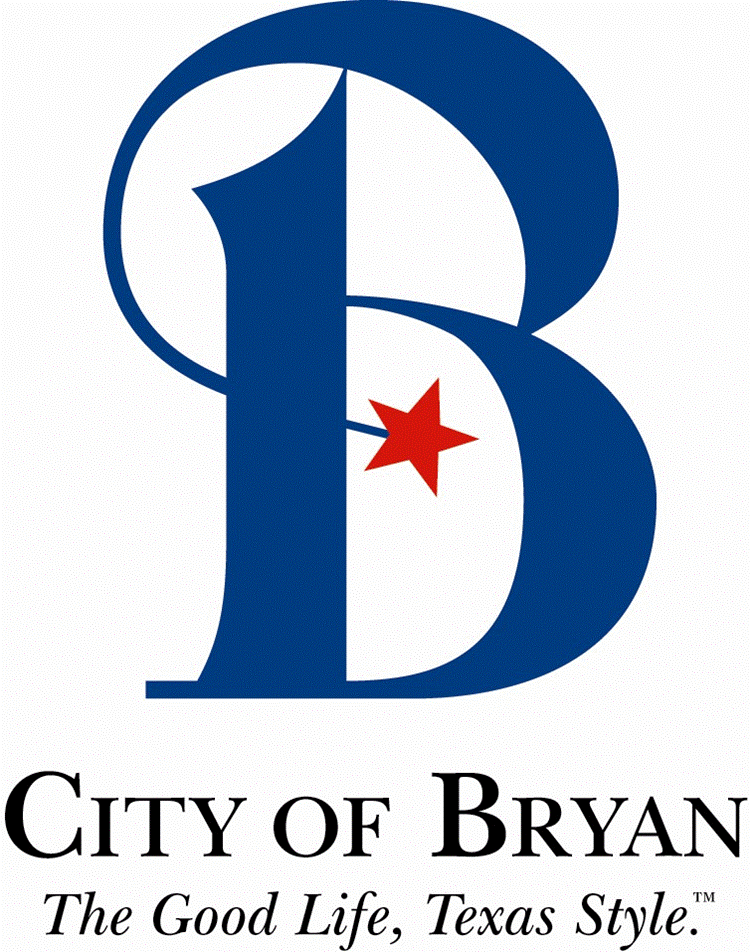 Prepared in accordance with TPDES General Permit TXR040000November 10, 2013Permit No.:	STW / TXR04  0336 	/ COPhase II (Small) MS4 Annual Report FormTPDES General Permit Number TXR040000A. General Information1.  Permit Number  TXR040336 		Annual Report Year:  6 	Name of MS4 / Permittee:  City of Bryan 	Contact Name:  Mark Jurica 		Telephone Number:  (979) 209-5932 	Mailing Address:  P.O. Box 1000, Bryan, Texas 77805 	E-mail Address:  mjurica@bryantx.gov 	2.  Is the named permittee relying on another entity/ies to satisfy some of its permit obligations?	 	Yes	 	X 	NoIf “Yes,” provide the name(s) of other entity/ies and an explanation of their responsibilities (add more spaces or pages if needed):Name and Explanation:  	Name and Explanation:  	Name and Explanation:  	Name and Explanation:  	Name and Explanation:  	3.  Is the named permittee sharing a SWMP with other entities?	 	Yes	 	X 	Noa.  If the answer to Number 3 is “Yes,” list all associated permit numbers and permittee names (add additional spaces or pages if needed):Permit Number:  		Permittee:  	Permit Number:  		Permittee:  	Permit Number:  		Permittee:  	Permit Number:  		Permittee:  	b.  If the answer to Number 3 is “Yes,” is this a system-wide annual report including information for all permittees? 	 Yes	 	NoExplanation, if any  	4.  Has a copy of this annual report been submitted to the TCEQ Regional Office?	 	X 	Yes	 	NoB. SWMP Modifications and Additional Information.Include a brief explanation if you check “Yes” to any of the following statements.1.  a. Changes have been made or are proposed to the SWMP since the NOI or the lastannual report, including changes in response to TCEQ’s review.	 	 Yes	 	X 	Nob. If the answer to Number 1.a. is “Yes,” has the TCEQ already approved the original SWMP?  	Yes  	 Noc. If the answer to Number 1.a. is “Yes,” indicate whether an NOC (or letter) has been submitted to document the changes to the approved SWMP as required by the general permit. (Note that if an NOC is required, it must be submitted to the address shown on the NOC. Do not attach the original NOC form to this report.)  	Yes   	No2.  The MS4 has annexed lands since obtaining permit coverage. If “Yes,” please explain.	_ _X    Yes  	 NoOrdinance No. 1817 – Approved July 28, 2009 – Annexed 179.59 Acres; Ordinance No. 1756 – Approved March 25, 2008 - Annexed 121.8 Acres; Ordinance No. 1942 – Approved December 6, 2011 – Annexed 350 Acres; Ordinance No. 1954 – Approved April 10, 2012 - Annexed 166.2 Acres. No changes to SWMP or BMPs will be made as a result of the annexations listed above. Copies of both ordinances and associated maps are attached with this report.3.  A receiving water body is newly listed as impaired or a TMDL has been established. If yes, please explain.X	Yes	NoA TMDL for the Carters Creek Watershed (Carters Creek, Burton Creek, and Country Club Branch) is nearing completion. TheTDML will address E. coli loading. The I-Plan was approved by TCEQ on August 22, 2012.4.  The MS4 has conducted analytical monitoring of storm water quality.	 	Yes	 	X 	NoExplain below or attach a summary to submit along with any monitoring data used to evaluate the success of the SWMP at reducing pollutants to the maximum extent practicable. Be sure to include a discussion of results.The City of Bryan’s SWMP does not require analytical monitoring of water quality. However, staff has performed creekmonitoring for E. coli to (1) coincide with creation of the TDML draft document, and (2) identification and trending for SSO events and dry weather field screens. E. coli sampling of wastewater effluent is performed in accordance with each wastewater treatment plant’s (WWTP) discharge permit. The City’s Industrial Pretreatment Program establishes local limits for variouspollutants discharged to the WWTPs. These limits are based on the maximum allowable headworks loading (MAHL) of pollutants to prevent pollutant bypass or plant overload. The WWTP’s influent and effluent are screened annually for 126 priority pollutants; quarterly screening is performed for 26 metals and nutrients. Treated wastewater is released to receiving streams (Burton Creek, Still Creek, and Thompsons Creek); approximately 500,000 gallons/ per day of treated wastewater is supplied to the Traditions Golf Course for Type II Reclaim (Authorization # R10426-004).Volunteer sampling of the MS4 is performed as part of TDML for Burton Creek and Country Club Branch. Sampling efforts provide basic stream water quality information for each sample location (E. coli, dissolved oxygen, pH, temperature, etc.)Analytical testing for stormwater quality is performed at the Burton Creek WWTP (TXR05Q529), Still Creek WWTP (TXR05Q530), and Thompsons Creek WWTP (TXR05BQ31). These sites are regulated under the TPDES Multi Sector General Permit. Pollutant data from these sites only yields site-specific data and does not reflect conditions within the MS4 as a whole.Narrative Provisions1.  Provide information on the status of complying with permit conditions:2.  Provide a general assessment of the appropriateness of the selected BMPs:Has the permittee determined that any of the selected BMPs are not appropriate for reducing the discharge of pollutants in stormwater?	_Yes 	X 	_ NoProvide explanation: The City has reviewed the BMPs listed in the SWMP and has determined that they are all still appropriate to this date. No specific changes are anticipated at this time.Describe progress towards reducing the discharge of pollutants to the maximum extent practicable (MEP). Summarize any information used (such as monitoring data) to evaluate reductions in the discharge of pollutants. Use a narrative description or table as appropriate:Or, provide explanation below:  None to date.3.  Provide a general evaluation of the program’s progress, including any obstacles or challenges encountered in implementingBMPs, meeting the program’s schedule, etc.:Limited funding and resources serve as the primary obstacles for implementation and expansion of BMPs and the SWMP. Employee turnover within the City serves as a second challenge. Corporate knowledge of the SWMP is lost as a result of employee turnover.4.  Provide the number of construction activities (other than those where the permittee was the operator) that occurred within the regulated area as indicated by notices of intent or site notices:335.  Does the permittee utilize the optional seventh MCM related to construction?	 	 Yes	 	X 	NoIf “Yes,” then provide the following information for this permit year:a. The number of municipal construction activities authorized under this general permit:b. The total number of acres disturbed for municipal construction projects:Though the seventh MCM is optional, implementation must be requested on the NOI or on a NOC and approved by the TCEQ.6.  Requirements for Specific Minimum Controls Measures (MCMs):a. For MCM 1 - Public Education and Outreach, provide documentation of activities conducted and materials used to fulfill the requirements of this MCM.A detailed explanation of outreach and performed activities for this MCM are provided in Section D: Storm Water ManagementPlan Status.b. Also for MCM 1, provide documentation of the amount of resources used to address each group (e.g., visitors, businesses, etc.).The City expensed $4,049.00 in promotional giveaways for the reporting period. Brochures on water conservation, inflow and infiltration, wastewater treatment, fats, oil and grease, litter control and solid waste services, and prescription drug disposal are available and dispersed to the general public. A minimum order of 1,000 of each flyer is printed annually.A detailed explanation of outreach and performed activities for this MCM are provided in Section D: Storm Water ManagementPlan Status.c. For MCM 3 – Illicit Discharge Detection and Elimination (IDDE), indicate whether you have developed a list of allowable non- storm water discharges, other than those already listed in the general permit. If you have developed a list and have made any changes to the local controls, conditions and/or programs being established for discharges, include this information below. If you do not have any changes for this permit year, indicate that this item is not applicable.Not applicable.7.  Describe any proposed changes to the SWMP in the coming reporting year.Staff will continue to review elements of the SWMP and weight the water quality return for adopted BMPs. Political will, financial limitations, labor force, and water quality impact will be considered for each BMPs. Satisfying requirements of the new General Permit (TXR040000) will serve as a driving force for change and modification of the SWMP.Thompsons Creek WWTP was activated on May 6, 2013. As part of this action the existing Turkey Creek WWTP was decommissioned and the existing waste stream previously treated by Turkey Creek was routed to Thompsons Creek. Annexation was not enacted as part of this action.Staff desires to repeal and replace its existing SWMP with new in accordance with proposed regulations outlined in the draft TXR040000 General Permit (dated 2012). As part of this effort Staff has (1) enhanced its program organization, (2) revised and added management elements, (3) incorporated provisions for discharges to impaired water bodies, and (4) strengthen city-wide program participation to reduce water quality issues within Bryan’s MS4.  Additionally, staff drafted facility-specific BMPs, highrisk facility SOPs, contractor requirements, and other elements to address anticipated milestones mandated by the new GeneralPermit.8.  Describe any activities planned for the next permit year, not already described.(1) City crews will systematically investigate drainage basins and continue dry weather inspections to determine illicit discharges to the storm sewer system. (2) Print and distribute educational materials concerning water quality and BMPs to diverse groups (homeowner associations, business community, etc.). (3) Perform city-wide education regarding the SWMP for municipal employees. (4) Expand GIS database for storm sewer base map. (5) Revise SWMP to satisfy requirements of the new General Permit. (6) Review Legal Authority. (7) Evaluate efforts for construction site inspection and construction site SWP3 review. (8) Continue preparation for release of new TXR040000 General Permit.C.  Storm Water Management Program StatusProvide the status of every BMP and measurable goal listed in the SWMP, as described in the instructions. Each MCM, but not necessarily each BMP, must include the measurable goals described in the SWMP. For a shared SWMP, include the name of the responsible MS4 operator(s) in the “BMP” column. (Though an MS4 is not required to implement BMPs until the initial SWMP is approved by the TCEQ, the MS4’s initial annual report should include a description of what has been done to date, even if the SWMP has not yet been approved. The MS4 will receive credit for all BMPs implemented prior to and during the first permit year if they are described in the initial annual report.)D. CertificationI certify  under penalty  of law that  this document and all attachments were prepared  under my direction or supervision in accordance  with  a system  designed  to assure that  qualified  personnel  properly gathered  and evaluated  the information submitted. Based on my inquiry of the person or persons  who manage the system, or those persons directly  responsible for gathering the information, the information submitted is, to the best of my knowledge and belief,  true, accurate,  and complete. I am aware that  there  are significant penalties for submitting false information, including the possibility of fine and imprisonment for knowing violations.Name (printed): --.!'-=-!-T..!.......!.:... J  Y.... !..._ 	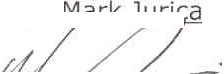 Title:   Treatment & Compliance  ManagerSignature:  # ,   4 c t= 	/ _.,_.-	Date:   A,w f- 	l?j  2011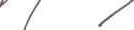 Name (printe ): Sri,Signature:Name (printed):  Paul Kaspar, P.E./. 7	Jl  /	?  ......4£ 	-Signature: 	/	t:..; -L:	-h{/son Barfkn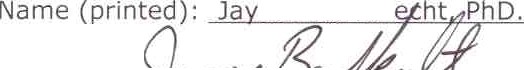 Signature:	t<t 	e--=L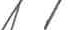 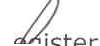 Name (printed): ..e..K! aRn;-:=1.!.·-' ":.:::.'!-	 	_ Signature:	 	1(::;?- _.?Add pages as needed.Title:   Environmental Services ManagerDate: 	S j/;rzTitle:   City EngineerDate: 	.f))- /13Title:   Public Works Director 	 Date:  	oe;/Jql£o;5 	 T JTitle:   City ManagerDate:    $/o j-e;o /JTCEQ-20561 (Rev. 11/23/2010)	Page 38 of 39YesNoExplainPermittee is currently in compliance with the SWMP as submitted to and approved by the TCEQ.XSee Table 2 MCM StatusPermittee is currently in compliance with recordkeeping and reporting requirements.XPermittee meets the eligibility requirements of the permit (e.g., TMDLrequirements, Edwards Aquifer limitations, compliance history, etc.)XMCMBMPParameterQuantityUnitsDoes BMP Demonstrate a Direct Reduction in Pollutants?(Yes / No / Explain)Table 1 - BMP StatusTable 1 - BMP StatusTable 1 - BMP StatusTable 1 - BMP StatusTable 1 - BMP StatusTable 1 - BMP StatusMCM(s)BMPMilestones of Permit YearNew orRevisedStartDateStatus/Completion Date1: PublicEducationDistribute OutreachMaterials to Targeted Groups (i.e. Residents,Industry, andBusinesses)City staff met with several civic groups and neighborhood organizations to discussstormwater quality and water quality BMPs.A dedicated link for stormwater management was added to the City’s website.A dual language brochure highlighting BMP topics such as fertilizer application, vehicle washing, pesticide/herbicide application, vehicle maintenance, and dry sweeping wasYear 1Completed Permit Year 1 – this MCM is a continuous effort that will be performed for theremainder of the permit term.completed.Brochures highlighting BMPs and standards for construction site operation and property development were completed.Historically, stormwater related information was compiled in different locations within the website. Consolidation of information to a single link improves outreach efforts to web traffic.The City’s educational library is accessible through the City’s website and is available in hard copy handouts.1: PublicEducationCoordinate AnnualEducation EventsPartnered with City of College Station to co-host the Brazos Valley Earth Day (4/2013) and Household Hazardous Waste Event (10/2012 and 4/2013).Partnered with Keep Brazos Beautiful (KBB)to host the annual KBB Trash Off (4/2013).Continued partnership with the City ofCollege Station, Brazos County, TxDOT, and Texas A&M University for continuation of the Brazos Basin Stormwater EducationCommittee (BBSEC).Year 1Completed Permit Year 1 – this MCM is acontinuous effort that will be performed for the remainder of the permit term.1: PublicEducationDevelop PublicService Announcements (PSAs) Regarding Stormwater ProtectionPSAs Completed	Only Rain Down the Drain 1 (7/2009)	Only Rain Down the Drain 2 (7/2009)	Birds and Bees (11/2009)	Never Dump Tires (10/2009)	Oil Dumping (10/2009)	Prescription Medicine Disposal (2/2010)	Water Leaks (5/2010)	Don’t Litter (6/2010)	Code Enforcement (8/2010)Year 1Completed Permit Year 2 – this MCM is acontinuous effort that will be performed for the remainder of the permit term.	BEE Green in Bryan [KBB SummerEmployee] (6/2011)	BEE Green in Bryan [Campus Cleanups] (6/2011)	BEE Green in Bryan [Arbor Day] (6/2011)	BEE Green in Bryan [Reducing CigaretteLitter] (6/2012)	No Grease in the Sewer (1/2013)	Bag Your Garbage (1/2013)1: PublicEducationConduct PublicService Announcements (PSAs)PSAs are aired on the City’s publicinformation channel (Channel 16), KBTX networks (local CBS affiliate) as a random rotator, and can be accessed via the City’s website, YouTube and Facebook.City staff appeared on the WTAW 1620 AM Radio Show, KORA 98.3, and Mix 104.7 to discuss code enforcement and reporting ofcode complaints (7/2013).Year 2Completed Permit Year 2 – this MCM is acontinuous effort that will be performed for the remainder of the permit term.1: PublicEducationCoordinate AdultEducation Events, (Homeowner Associations, Civic, and Professional Groups)Presentations/Meeting Attendance	Plant Tour (8/2012)	Texas Stream Team Certification(8/2012)	Carters and Burton Creek VolunteerSampler Meeting (8/2012)	Neighborhood Night Out (10/2012)	Plant Tour – Texas A&M University(11/2012)	Bowen Elementary [School Presentation] (1/2013)	Plant Tour - Texas A&M University(3/2013)	Industrial Pretreatment Banquet (5/2013)	Plant Tour – Jewel Trimble (7/2013)Year 1Completed Permit Year 1 – this MCM is acontinuous effort that will be performed for the remainder of the permit term.1: PublicEducationDevelop EducationPartnerships withLocal SchoolsBryan Environmental Education (BEE)BEE Bins are provided free of charge to local schools and educators to provide studentsCompleted Permit Year 1 – this MCM is acontinuous effort that will be performed for the remainder of the permit term.with classroom exercises relating toconservation, environmental awareness, and pollution prevention. A video library onvarious environmental topics is also available to educators. Covered BEE Bin topics include:	Water Production	Water Conservation	Stormwater Runoff	Recycling	Litter Awareness	CompostingBEE Bins funded by the City and issued to local schools and community groups through KBB.2: PublicInvolvement & ParticipationDevelop PublicService Announcements (PSAs) Promoting Public Participation in the Stormwater ProgramPSAs are aired on the City’s publicinformation channel, KBTX networks as a random rotator, and can be accessed via the City’s website, YouTube and Facebook.Year 2Completed Permit Year 2 – this MCM is acontinuous effort that will be performed for the remainder of the permit term.2: PublicInvolvement & ParticipationEstablishStormwater HotlineThe Public Works Call Center received callsfrom the general public and distributes work requests to the responsible department.The Call Center’s phone number and email are solicited to the general public for all concerns. An on-line service request application dubbed “Help Bryan” is available to web traffic.Work orders issued for stormwater and water related issues:	Sewer Overflows – 53	Illegal Dumping – 127	Nuisance - 166	Prohibited Discharge - 96Year 1Completed Permit Year 1 – this MCM is acontinuous effort that will be performed for the remainder of the permit term.2: PublicInvolvement &Perform City CleanUp EventThe City of Bryan is an executive member ofKBB and supports its mission and effortsYear 1Completed Permit Year 1 – this MCM is a continuous effort that will be performed for theParticipationthrough agency participation and financialfunding.On April 13, 2013, Keep Brazos Beautiful (KBB) held its annual Trash Off Event. Approximately 2 tons of debris and 223 abandoned tires were collected and during the event. A total of 450 volunteers participated.2 illegal dump sites in Bryan were cleaned up by KBB. 2 tons of debris and 250 tires were removed. 60 volunteers participated.The Solid Waste Department employs 3Solid Waste Assessment Workers. These employees are charged with collection of litter and loose debris from the public right-of-way. This level of service is very untypical for most municipalities. This service is provided aside from weekly garbage and heavy trash collection services.remainder of the permit term.2: PublicInvolvement & ParticipationImplement StormDrain StencilingProgramThis MCM is defined by: (1) VolunteerStenciling and (2) NewDevelopment/Reconstruction.VolunteerNo volunteer activity to date has been performed for this MCM.New Development/ReconstructionThe City’s design standards require storm sewer inlet and manhole lids installed after2003 to display a general “dump no waste”message. The following number of inlets within the City’ system is provided below:Pre 2003 Inlets: 1,213Post 2003 Inlet: 3,3891,000 storm drain markers were installed toYear 1Completed Permit Year 5 - this MCM is acontinuous effort that will be performed for the remainder of the permit term.pre 2003 inlets in the previous reportingperiod leaving an estimated 213 inlets to be marked. 500 inlets markers were ordered this reporting period. 300 markers were installed3: IllicitDischarge & Detection EliminationDevelop StormSewer MapWater Services, Engineering Services, Streets and Drainage, and the InformationTechnology Departments are continually working to update and amend the stormsewer base map.Year 2Completed Permit Year 1 – the City maintains a base map of its storm sewer in GIS. Thebase map was originally created in the late1990s. As built plans are added to the base map as project data becomes available. Further attention is needed to validate data points and increase user-friendliness. Expansion of layers within the base map to better capture SWMP activity is a focus point that will carry into the next General Permit.3: IllicitDischarge & Detection EliminationDevelop StormwaterOrdinance toSupport SWMPCity of Bryan Ordinance No. 1887 governing stormwater management was approved onNovember 5, 2010.City of Bryan Ordinance No. 1923 governing industrial pretreatment standards was approved on July 18, 2011.City of Bryan Ordinance No. 1920 governing sewer use was approved on June 14, 2011.City of Bryan Ordinance No. 1950 governing demolition and closure standards for abandoned sewer lines was approved onYear 1Completed Permit Years 3, 4 & 5March 27, 2012.City of Bryan Ordinance No. 1991 governing water usage was approved on April 30,2013. Ordinance No. 1991 is provided with this report because it was adopted during thecurrent reporting period.3: IllicitDischarge & Detection EliminationImplement FacilityInspection and Discharge Detection Training for Public EmployeesFacility inspections for illicit discharges are ashared responsibility between field staff within Public Works and Development Services. Inspector knowledge for facility inspection and discharge detection is a combination of (1) on the job training, (2) professional training opportunities (TEEX, TWUA, etc.), (3) internal training opportunities, and (4) recognized industry practices.The City employs a committed Plumbing Inspector who oversees plumbing installations and repairs to ensure all work is made in compliance with the City’s plumbing code.Smoke testing, dye testing, and closed circuit television (CCTV) are tools available for identification of illicit connections to the sanitary sewer and storm sewer systems.Year 1Completed Permit Year 1 – this MCM is acontinuous effort that will be performed for the remainder of the permit term.3: IllicitDischarge & Detection EliminationRecycling Programfor Household Hazardous Waste (HHW)HHW collection events are held twice peryear (10/2012 & 4/2013) for citizens living within the 7 county region: Brazos, Burleson, Robertson, Leon, Grimes, Washington, and Madison.Year 1Completed Permit Year 1 – this MCM is acontinuous effort that will be performed for the remainder of the permit term.3: IllicitDischarge & Detection EliminationProgram to Detect and EliminateSanitary SewerOverflowsCity of Bryan field crews smoke tested 28.8 miles of sanitary sewer pipe for systemdefects and illicit connections to the sanitary sewer system.City of Bryan field crews cleaned 92.5 miles of sanitary sewer pipe.Year 1Completed Permit Year 1 – this MCM is a continuous effort that will be performed for theremainder of the permit term.The City of Bryan renewed its partnershipwith Service Line Warranties of America (4/2013) to provide a private sewer line warranty program to assist homeowners with repair and maintenance of private sewer lines. Participation rates are provided below:	1,416 Households Enrolled (2011)	630 Households Enrolled (2012)	397 Households Enrolled (2013)	122 Claims Filed and Claims PaidThe City of Bryan’s Sewer Line Assessment Program (SLAP) was established with revision of the Sewer Use Ordinance (7/2011). Field data (smoke testing, dye testing, CCTV) is used to identify system defects. Measure performance within the SWAP (August 2012 – August 2013) includes:	474 private defects identified	161 public defects identified	72 defects needing further investigation/determination identifiedThe City of Bryan is enrolled in TCEQ’s Sanitary Sewer Overflow Initiative (SSOI) and has enacted a CMOM (Capacity, Maintenance, Operation, and Management) Plan for its sanitary sewer system (7/2009).3: IllicitDischarge & DetectionEliminationStorm SewerSystem Inspection for Dry WeatherFlows221 culvert and storm sewer-related work orders were completed.Year 1Measure Initiated Permit Year 1 - the SWMPidentifies an inspection frequency as“annually” for inspection of the City’s storm sewer outfalls for dry weather flows, abnormalities, and water quality concerns. Actions performed under this measure for the current General Permit term center on inlet and manhole cleaning/repair opposed to the SWMP’s intent for this measure. Limited attention was paid to outfall inspections and conditions as addressed by the SWMP.Performed work for inlet and manholes aredocumented to an electronic work order system. As-built drawings and details for new construction of the storm sewer is added tothe base map as information comes available. The storm sewer map does not identifysector-specific outfall information (i.e. industrial corridors, residential, etc.). Additionally, record of dry weather inspectionsand activities associated with management ofMS4 outfalls is not available. Element performance and completion as outlined in the SWMP is not fully implemented.4: ConstructionSite RunoffControlEstablish LegalAuthorityCity of Bryan Ordinance No. 1887 governingstormwater management was approved onNovember 5, 2010.Year 1Completed Permit Year 3 – this MCM is acontinuous effort that will be performed for the remainder of the permit term.4: ConstructionSite RunoffControlConstruction SiteRunoff Control Inspection ProcedureAll general site civil construction sites(subdivisions, large commercial sites) were inspected by Engineering Inspectors. Inspectors point out issues that they observe to the contractors for corrective action.Year 1Completed Permit Year 1 - construction siteinspections are included as part of the City’s overall inspection procedure for new construction. Completion of a formal inspection log (i.e. paper trail) is a continual work in progress. Completed stormwater inspections for new construction arecomplaint-driven and are “reactionary” to input received from the general public, city departments, or pass through observations made by inspection personnel.The City does not issue discharge permits or other permits to developers, contractors, etc. regarding stormwater. Staff reviews stormwater pollution prevention plans (SWP3) and other information supplied by developers, contractors, etc. performing new construction.Feedback from the City is provided for SWP3s not providing adequate protection and control for stormwater runoff and overall waterquality.105 facility inspections were completed this review period.Staff is continuing efforts to streamline and improve data consolidation of site inspections, enforcement actions, and review commentsfor SWP3s. Modification of the existing form and processes will continue to evolve with issuance of the new General Permit.4: ConstructionSite RunoffControlConstructionInspectionProceduresInspectors review construction sites forstormwater related concerns as part of their overall inspection procedure unless circumstances require a focused stormwater inspection be performed.Year 1See Status/Completion for Construction SiteRunoff Control Inspection listed above.4: ConstructionSite RunoffControlConstruction PlansReviewThe City’s Site Development ReviewCommittee (SDRC) process is practiced for plans review and approval of development projects. A total of 55 site plans werereviewed by SRDC this review period. Whenapplicable, stormwater pollution prevention plans are received and reviewed as part of the SDRC processes.An engineering plans review log was established to track the number of public infrastructure construction plans reviewed through this process. 36 engineering plans were reviewed.Year 1Completed Permit Year 1 – this MCM is a continuous effort that will be performed for theremainder of the permit term.4: ConstructionSite RunoffControlConstructionCommunityEducationContractors employed by the City areinformed at pre-construction meetings of the requirements as the contract documents are reviewed.Contractors for development-related sites are educated when pre-construction meetings happen for those projects as well as discussions with the City’s Engineering Inspectors and Engineers.New Design Guidelines have been added to the B/CS Unified Design Manual in the stormwater quality section with specific guidance given to the order of the BMPYear 3Completed Permit Year 1 – this MCM is acontinuous effort that will be performed for the remainder of the permit term.implementations. A copy of these standardsis provided with this report.4: ConstructionSite RunoffControlCity OwnedConstruction SitesBoiler plate contract documents requirecompliance with local, state and federal construction stormwater regulations for city- owned and operated construction sites.Year 1Completed Permit Year 1 – this MCM is acontinuous effort that will be performed for the remainder of the permit term.5: StormwaterManagement in New Construction & RedevelopmentPost-ConstructionRunoff LegalAuthorityCity of Bryan Ordinance No. 1887 governingstormwater management was approved onNovember 5, 2010.Year 1Completed Permit Year 3 – this MCM is acontinuous effort that will be performed for the remainder of the permit term.5: StormwaterManagement in New Construction & RedevelopmentNew Developmentand RedevelopmentPlans ReviewThe City’s Site Development ReviewCommittee (SDRC) process is practiced for plans review and approval of development projects. A total of 55 site plans were reviewed by SRDC this review period. When applicable, stormwater pollution prevention plans are received and reviewed as part of the SDRC processes.Year 3Completed Permit Year 1 – this MCM is acontinuous effort that will be performed for the remainder of the permit term.5: StormwaterManagement in New Construction & RedevelopmentDevelopmentProject InspectionProceduresA continued focus is placed by EngineeringInspectors on new and redevelopment sites during the warranty period following project completion/acceptance (1 year).Year 1Completed Permit Year 1 – this MCM is acontinuous effort that will be performed for the remainder of the permit term.105 facility inspections were completed this review period.Staff is continuing efforts to streamline and improve data consolidation of site inspections, enforcement actions, and SWP3 comments/review. Modification of the existing database and processes will continue to evolve with issuance of the new General Permit.5: StormwaterManagement in New Construction & RedevelopmentCity Owned NewDevelopment and Redevelopment ProjectsThese types of projects are usually CapitalImprovement Projects (CIP). All CIP projects are required contractually to comply with local, state and federal construction stormwater regulations for city-owned and operated construction sites. City development projects (buildings or facilities) go through the SDRC process for planYear 1Completed Permit Year 1 – this MCM is acontinuous effort that will be performed for the remainder of the permit term.review.5: StormwaterManagement in New Construction & RedevelopmentLow ImpactDevelopmentStandardsOpen space requirements from Land andSite Development Review Ordinance require15% open space with each development.Year 1Staff has discussed the addition of a bufferrequirement along natural channels with the committee overseeing the preparation of our Flood Mitigation Plan update.  The current requirement was found to be acceptable but expanding the buffer offers some advantages. This additional requirement will be discussed during the next joint design guideline revisions between the cities of Bryan and College Station. This may not happen for a couple of years, but it is documented as a goal in the Flood Mitigation Plan.6: PollutionPrevention and Good HousekeepingDevelop stormsewer inlet cleaning programPublic drainage systems (culverts, inlets,creeks, etc.) are inspected and cleaned on a regular basis by Streets & Drainage and Engineering personnel. Close attention is given to facilities in/near construction sites and other high impact areas. Work orders submitted on as-needed basis to perform necessary cleaning.Year 1Completed Permit Year 1 – this MCM is acontinuous effort that will be performed for the remainder of the permit term.6: PollutionPrevention and Good HousekeepingDevelop RegularStreet SweepingFrequency ProgramAll streets with a curb are scheduled to beswept 4 times per year equaling about 7,100 miles (estimated 80 tons of debris collected per year). The City currently has 2 high efficiency sweepers on route and 1 standby unit.Year 1Completed Permit Year 1 – this MCM is acontinuous effort that will be performed for the remainder of the permit term.6: PollutionPrevention and Good HousekeepingMedians and otherMunicipalLandscaped AreasThe Solid Waste Department employs 3Solid Waste Assessment Workers. These employees are charged with collection of litter and loose debris from the public rights- of-way. This level of service is very untypical for most municipalities. Calendar year totals for the Assessment Workers are below:Miles Traveled	2012	20131,239	2,492Stops Cleaned	2012	2013285	575Contractors are employed by the Parks andYear 1Completed Permit Year 1 – this MCM is acontinuous effort that will be performed for the remainder of the permit term.Recreation Department for litter abatementand emptying of pedestrian trash containers located in Downtown Bryan. Service is provided 4 times per month. Demand services are available as needed. Parks and Recreation team up with the Solid Waste Department to provide service to Downtown3 times per week. Routine cleaning of public parks and park facilities is provided through contract.Right-of-way (ROW) mowing and maintenance is performed by City staff. Litter and debris are removed prior to mowing. Herbicide is applied on a limited basis. The City employs 2 Texas Department of Agriculture Licensed Applicators.6: PollutionPrevention and Good HousekeepingStorm DrainInlet/Catch Basin and Line Cleaning51 creek-related work orders for storm sewer inlet cleaning were completed.Year 3Measure Initiated Permit Year 1 - inlet and line cleaning is work order driven and isperformed as a result of system failures and citizen complaints. The SWMP specifies thatlength of pipe and the number of outfallscleaned and inspected be recorded. These variables are steering tools used for management and operation of the MS4. Work orders for inlet and line cleaning are able to capture the number of events. Field crews determine what results and findings are transposed to the work order. A standard activity or inspection form for this activity does not exist. Adoption of a standard form ensures uniformity data collection and reporting.A formal cleaning and inspection schedule for storm sewer pipe and inlets is not established. Cleaning and inspection activities are predominately performed in reaction to citizen complaints, service interruptions, and corporate knowledge of known trouble spots.Creation of a service schedule for systemcleaning and inspection is underway.Likewise, staff is working to adopt a standard activity or inspection form and establishment of a central database for compiled data. These actions will be carried forward to the new permit term.6: PollutionPrevention and Good HousekeepingCorporate yard and other MunicipalOperation AreasEmployees of the Fleet Services Department are trained on pollution prevention andproper disposal and storage of waste. Performed services (repair, parts storage,fluids storage, and wastecontainment/disposal) are performed under cover.Used oils and fluids from vehicle maintenance are recycled if service is available. The City has established agreements for collection and removal of used oil, oil filters, and used cooking grease.The City operates two designated vehicle wash bays for equipment wash down. A girt trap is used for pretreatment of wash water. Both bays are connected to the sanitary sewer.Year 1Completed Permit Year 1 – this MCM is a continuous effort that will be performed for theremainder of the permit term.6: PollutionPrevention and Good HousekeepingMunicipal swimmingPools, Fountains, Lakes, and other Water BodiesThe City operates 3 swimming pools and 3splash pads.Year 1Completed Permit Year 1 – this MCM is acontinuous effort that will be performed for the remainder of the permit term.6: PollutionPrevention and Good HousekeepingSpill Response andPollution PreventionThe City of Bryan’s Fire Department istrained in spill prevention and response. Additionally, HAZWHOPER training is provided to members of the City’s Hazardous Materials Response Team and inspectors involved with illegal dump sites and clean up. These departments includes: WaterServices, Environmental Services, andTransportation.The City operates three fuel sites (WacoStreet, Fountain Street, and Coulter Airfield).Year 1Completed Permit Year 1 – this MCM is acontinuous effort that will be performed for the remainder of the permit term.Fountain Street possesses above groundfuel tanks. A Spill Prevention Control and Countermeasure (SPCC) Plan was drafted for Fountain Street (11/2010). The SPCC Plan establishes corrective actions and references required procedures for spill prevention and response.6: PollutionPrevention and Good HousekeepingPublic EmployeeEducation(Stormwater BMPs)City staff is required to attend monthly safetymeetings to receive information on various topics relating to employee safety. Hazard Communication was covered on 1/2013. Chemical handling, emergency response, site approach, waste storage and disposal, and material data safety sheets (MSDS) were covered topics.The City maintains 3 Industrial Stormwater Permits (Burton Creek WWTP, Still Creek WWTP, and Coulter Airfield). Annual training in general aspects of each permit is provided to site staff.Activity-specific SOPs and BMPs were drafted and will be shared with department leaders and personnel responsible for activities covered by the SOPs and BMPs. Additionally, these documents will be used to satisfy expected training requirements anticipated in the new General Permit. The following SOPs and BMPs were drafted:	Fleet and Vehicle Operations	Fertilizers, Herbicides, andPesticides	Golf Course and Swimming Pools	Parking Lot Maintenance	Street and Road Repair	Waste Management	Street Construction and UtilityInstallation	Outdoor Materials Storage	Storm Drain System MaintenanceYear 1Completed Permit Year 1 – this MCM is acontinuous effort that will be performed for the remainder of the permit term.6: PollutionPrevention and Good HousekeepingMunicipal ParksClean UpEmployees of the Fleet Services Departmentare trained on pollution prevention and proper disposal and storage of waste. Maintenance service (repair, parts, fluids, and waste) are under cover.100% of motor oils and fluids (recyclable) resulting from equipment maintenance are captured and removed by a service provider.The City operates two vehicle wash bays which are connected to the sanitary sewer.Year 1Completed Permit Year 1 – this MCM is acontinuous effort that will be performed for the remainder of the permit term.Table 2 - MCM StatusTable 2 - MCM StatusTable 2 - MCM StatusTable 2 - MCM StatusMCM(s)Measureable Goal(s)SuccessProposed Changes(Submit NOC as needed)1Increase education efforts within schools, communitygroups, and city-wide.Met goal.Various brochures and pamphlets have been created in English and Spanish. Educational opportunities are plentiful. Partnerships areestablished between the Cities of Bryan andCollege Station, Brazos County, and TexasA&M University.See above pages 18-21 for accomplishments and MCM performance.None2Storm drain stencilingprogramMet goal.1,000 storm drain markers were installed to pre 2003 inlets (unmarked inlets). Approximately 200 pre 2003 inlets remain unmarked. Additional markers have been ordered and will be installed onto the remaining unmarked inlets. Post 2003 inlets are marked with a general “Dump No Waste”Nonemessage as a standard design detail.See above pages 22-23 for accomplishments and MCM performance.3Enforcement of illicitdischarges and connectionsMet goal.City of Bryan Ordinance No. 1887 governing stormwater management was approved on November 5, 2010.City of Bryan Ordinance No. 1923 governing industrial pretreatment standards was approved on July 18, 2011.City of Bryan Ordinance No. 1920 governing sewer use was approved on June 14, 2011.City of Bryan Ordinance No. 1950 governing demolition and closure standards for abandoned sewer lines was approved on March 27, 2012.City of Bryan Ordinance No. 1991 governing water usage was approved on April 30, 2013.Work order requests for SSOs and sewer/facility inspections are tracked.SSO events are cataloged and mapped inGIS.Proactive smoke testing of sanitary sewer is performed and mapped.Sanitary sewer systems as built drawings, pipe sizes, manhole lids, etc. are mapped in GIS.City of Bryan’s SSOI Report is provided with this report.See above pages 23-25 for accomplishmentsNoneand MCM performance.3Storm Sewer SystemInspection for Dry WeatherFlowsDid not meet goal.The SWMP identifies an inspection frequency as “annually” forinspection of the City’s storm sewer outfalls for dry weather flows, abnormalities, and water quality concerns. Actions performed under this measure for the current perimt period center on inlet and manhole cleaning or repair opposed to intent of this measure. Limited attention was paid to outfall inspections and conditions as addressed by the SWMP.Performed work for inlet and manholes are documented to an electronic work order system. As-built drawings and details for new construction of the storm sewer is added to the base map as information comes available. The storm sewer map does not identify sector-specific outfall information (i.e. industrial corridors, residential, etc.). Additionally, record of dry weather inspections and activities associated with management of MS4 outfalls is not available. Element performance and completion as outlined in the SWMP is not fully implemented.Action is underway to remedy shortfalls in this MCM to ensure SWMP requirements are carried out through the remaining term of the current permit period and into the next.4Construction InspectionProceduresGoal met.Contractors employed by the City are informed at pre-construction meetings of the requirements as the contract documents are reviewed.Contractors for development-related sites are educated when pre-construction meetings happen for those projects as well as discussions with the City’s Engineering Inspectors and Engineers.New Design Guidelines have been added to the B/CS Unified Design Manual in the stormwater quality section with specific guidance given to the order of the BMP implementations.See above pages 26-28 for accomplishmentsNoneand MCM performance.5Develop guidelines andstandards for structural and nonstructural best management practicesGoal met.The City’s Site Development Review Committee (SDRC) process is practiced for plans review and approval of development projects. A total of 55 site plans were reviewed by SRDC this review period. When applicable, stormwater pollution prevention plans are received and reviewed as part of the SDRCAll CIP projects are required contractually to comply with local, state and federal construction stormwater regulations for city- owned and operated construction sites. City development projects (buildings or facilities) go through the SDRC process for plan review.New Design Guidelines have been added to the B/CS Unified Design Manual in the stormwater quality section with specific guidance given to the order of the BMP implementations.See above pages 28-29 for accomplishments and MCM performance.None6Pollution PreventionGoal met.Staff participates in annual clean up events in conjunction with Keep Brazos Beautiful.Monthly safety meetings are performed by the Risk Management Department. General topics focusing on chemical use/application and general BMPs are discussed.State-registered chemical (herbicide and pesticide) applicator licenses are maintained lead staff in the Transportation and Parks & Recreation Departments.Inlet and line cleaning is work order driven and is performed as a result of system failures and citizen complaints. The SWMPspecifies that length of pipe and the number of outfalls cleaned and inspected be recorded. These variables are steering toolsused for management and operation of the MS4. Work orders forinlet and line cleaning are able to capture the number of events. Field crews determine what results and findings are transposed to the work order. A standard activity or inspection form for this activity does not exist. Adoption of a standard form ensures uniformity data collection and reporting.A formal cleaning and inspection schedule for storm sewer pipe and inlets is not established. Cleaning and inspection activities are predominately performed in reaction to citizen complaints, serviceSPCC Plan was established for the FountainStreet Fuel Island.See above pages 29-33 for accomplishments and MCM performance.interruptions, and corporate knowledge of known trouble spots.Creation of a service schedule for system cleaning and inspection is underway. Likewise, staff is working to adopt a standard activity or inspection form and establishment of a central database for compiled data. These actions will be carried forward to the new permit term.